О внесении изменений и дополненийв Устав  Фершампенуазскогосельского поселенияСовет депутатов Фершампенуазского сельского поселения РЕШАЕТ:1. Внести в Устав Фершампенуазского сельского поселения следующие изменения и дополнения согласно приложению.2. Настоящее решение подлежит официальному  обнародованию на информационных стендах после его государственной регистрации в территориальном органе уполномоченного федерального органа исполнительной власти в сфере регистрации уставов муниципальных образований.3. Настоящее решение вступает в силу после его официального обнародования в соответствии с действующим законодательством.Председатель Совета                                                   депутатов сельского поселения                                                                 П.А.Леонтьева                                                                           Приложение                                                                       к решению Совета депутатов                                                                      Фершампенуазского сельского поселения                                                                       №1 от01.04.2015Изменения и дополнения в Устав Фершампенуазского сельского поселенияСтатью 5 изложить  в следующей редакции: «Статья 5.Вопросы местного значения поселения. К вопросам местного значения сельского поселения относятся:1) составление и рассмотрение проекта бюджета поселения, утверждение и исполнение бюджета поселения, осуществление контроля за его исполнением, составление и утверждение отчета об исполнении бюджета поселения;2) установление, изменение и отмена местных налогов и сборов поселения;3) владение, пользование и распоряжение имуществом, находящимся в муниципальной собственности поселения;4) обеспечение первичных мер пожарной безопасности в границах населенных пунктов поселения;5) создание условий для обеспечения жителей поселения услугами связи, общественного питания, торговли и бытового обслуживания;6) создание условий для организации досуга и обеспечения жителей поселения услугами организаций культуры;7) обеспечение условий для развития на территории поселения физической культуры и массового спорта, организация проведения официальных физкультурно-оздоровительных и спортивных мероприятий поселения;8) формирование архивных фондов поселения;9) утверждение правил благоустройства территории поселения, устанавливающих в том числе требования по содержанию зданий (включая жилые дома), сооружений и земельных участков, на которых они расположены, к внешнему виду фасадов и ограждений соответствующих зданий и сооружений, перечень работ по благоустройству и периодичность их выполнения; установление порядка участия собственников зданий (помещений в них) и сооружений в благоустройстве прилегающих территорий; организация благоустройства территории поселения (включая освещение улиц, озеленение территории, установку указателей с наименованиями улиц и номерами домов, размещение и содержание малых архитектурных форм);10) присвоение адресов объектам адресации, изменение, аннулирование адресов, присвоение наименований элементам улично-дорожной сети (за исключением автомобильных дорог федерального значения, автомобильных дорог регионального или межмуниципального значения, местного значения муниципального района), наименований элементам планировочной структуры в границах поселения, изменение, аннулирование таких наименований, размещение информации в государственном адресном реестре;11) содействие в развитии сельскохозяйственного производства, создание условий для развития малого и среднего предпринимательства;12) организация и осуществление мероприятий по работе с детьми и молодежью в поселении;13) оказание поддержки гражданам и их объединениям, участвующим в охране общественного порядка, создание условий для деятельности народных дружин.».В статье 5.2:пункт 1а) дополнить подпунктом 12 следующего содержания:«12) создание условий для организации проведения независимой оценки качества оказания услуг организациями в порядке и на условиях, которые установлены федеральными законами;»;б) дополнить подпунктом 13 следующего содержания:«13) предоставление гражданам жилых помещений муниципального жилищного фонда по договорам найма жилых помещений жилищного фонда социального использования в соответствии с жилищным законодательством.».3) В статье 11: в пункте 3 подпункт 3 изложить в следующей редакции:«3) проекты планов и программ развития муниципального образования, проекты правил землепользования и застройки, проекты планировки территорий и проекты межевания территорий, за исключением случаев, предусмотренных Градостроительным кодексом Российской Федерации, проекты правил благоустройства территорий, а также вопросы предоставления разрешений на условно разрешенный вид использования земельных участков и объектов капитального строительства, вопросы отклонения от предельных параметров разрешенного строительства, реконструкции объектов капитального строительства, вопросы изменения одного вида разрешенного использования земельных участков и объектов капитального строительства на другой вид такого использования при отсутствии утвержденных правил землепользования и застройки.». 4)  Статью 30  изложить в следующей редакции:« Статья 30. Полномочия администрации поселения1. Администрация сельского поселения:1) разрабатывает проекты планов и программ экономического и социального развития поселения, осуществляет материально-техническое обеспечение их выполнения, организует сбор статистических показателей, характеризующих состояние экономики и социальной сферы поселения, и представляет указанные данные органам государственной власти в порядке, установленном Правительством Российской Федерации, составляет проект бюджета поселения, исполняет бюджет поселения, составляет отчет об исполнении бюджета поселения;2) разрабатывает и вносит в Совет депутатов предложения по установлению, изменению и отмене местных налогов и сборов;3) владеет, пользуется и распоряжается имуществом, находящимся в муниципальной собственности поселения;4) обеспечивает первичные меры пожарной безопасности в границах населенных пунктов поселения;5) создает условия для обеспечения жителей поселения услугами связи, общественного питания, торговли и бытового обслуживания;6) создает условия для организации досуга и обеспечения жителей поселения услугами организаций культуры;7) обеспечивает условия для развития на территории поселения физической культуры и массового спорта, организации проведения официальных физкультурно-оздоровительных и спортивных мероприятий поселения;8) формирует архивные фонды поселения;9) организует благоустройство территории поселения (включая освещение улиц, озеленение территории, установку указателей с наименованиями улиц и номерами домов, размещение и содержание малых архитектурных форм);10) присваивает адреса объектам адресации, изменяет, аннулирует адреса, присваивает наименования элементам улично-дорожной сети (за исключением автомобильных дорог федерального значения, автомобильных дорог регионального или межмуниципального значения, местного значения муниципального района), наименования элементам планировочной структуры в границах поселения, изменяет, аннулирует такие наименования, размещает информацию в государственном адресном реестре;11) содействует в развитии сельскохозяйственного производства, создает условия для развития малого и среднего предпринимательства;12) организует и осуществляет мероприятия по работе с детьми и молодежью в поселении;13) оказывает поддержку гражданам и их объединениям, участвующим в охране общественного порядка, создает условия для деятельности народных дружин.2. Администрация осуществляет иные полномочия, предусмотренные законодательством Российской Федерации, Челябинской области, решениями Совета депутатов поселения.».5) В статье 34: пункт 2 изложить в следующей редакции:«2.Составление и рассмотрение проекта бюджета поселения, утверждение и исполнение бюджета поселения, осуществление контроля за его исполнением, составление и утверждение отчета об исполнении бюджета поселения осуществляются органами местного самоуправления самостоятельно с соблюдением требований, установленных Бюджетным кодексом Российской Федерации.».6) Статью 35 изложить в следующей редакции:«Статья 35.  Расходы бюджета сельского поселения1. Формирование расходов бюджета поселения осуществляется в соответствии с расходными обязательствами муниципального образования, устанавливаемыми и исполняемыми органами местного самоуправления данного муниципального образования в соответствии с требованиями Бюджетного кодекса Российской Федерации.2. Исполнение расходных обязательств поселения осуществляется за счет средств бюджета в соответствии с требованиями Бюджетного кодекса Российской Федерации.».7) Статью 35.1 изложить в следующей редакции:«Статья 35.1. Закупки для обеспечения муниципальных нужд1. Закупки товаров, работ, услуг для обеспечения муниципальных нужд осуществляются в соответствии с законодательством Российской Федерации о контрактной системе в сфере закупок товаров, работ, услуг для обеспечения государственных и муниципальных нужд.2. Закупки товаров, работ, услуг для обеспечения муниципальных нужд осуществляются за счет средств местного бюджета.».8) Статью 36 изложить в следующей редакции:«Статья 36.  Доходы бюджета сельского поселенияФормирование доходов бюджета поселения осуществляется в соответствии с бюджетным законодательством Российской Федерации, законодательством о налогах и сборах и законодательством об иных обязательных платежах.».Глава Фершампенуазского сельскогопоселения  	                                                                   Б.А.Сагитдинов   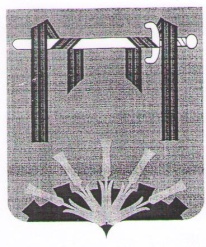 